MELDINGSFORMULIER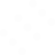 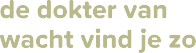 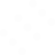 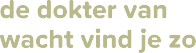 Melding komt van: ( aankruisen )InvulformulierPatiënt:Familie:Arts:Onthaalmedewerker wachtpostVerpleegkundige SpoeddienstOperator 1733Andere: ( omschrijf ) Melding gaat over: ( aankruisen )Invulformulier1733 oproepnummer( bereikbaarheid, keuzemenu’s,…)Gesprek met de operatorTriage-regulatie van de oproepOnthaal in de wachtpostVerpleegkundige SpoeddienstBehandelende artsAndere: ( omschrijf )Gegevens melder: ( aankruisen )InvulformulierNaam en voornaamContactgegevensAdresmailadresRelatie tot de oproeperPatiënt zelfFamilieArtsVerpleegkundigeZorgverstrekkerWachtpostAndere:Datum melding/klachtType: melding / klachtMeldingKlachtInformatievraagOproepgegevens:InvulformulierDatum van de oproepUur 1733 oproepOproepnummer waarmee gebeld werdNaam van de patiëntAdres van de patiëntAndere info: